Муниципальное бюджетное дошкольное образовательное учреждение центрразвития ребенка – детский сад № 63 «Машенька»Старооскольского городского округа Белгородской областиКонсультация для родителей «Троица»Составила и провела:Пахтусова Н. М.Старый Оскол2013День Святой Троицы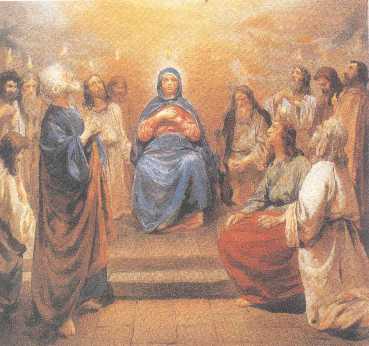 День Святой Троицы, или Пятидесятница – один из самых близких русским людям христианских праздников. К этому времени (Троица отмечается на пятидесятый день после Пасхи, отсюда и одно из названий - Пятидесятница) окончательно просыпается природа, после долгой зимы начинается новая, полноценная и полнокровная жизнь. Полы храмов устилают свежескошенной травой, стены украшают березовыми ветками, даже цвет одежд священников в этот день – зеленый. Это – символ обновления, символ начала. Ведь в этот день родилась наша Церковь.В этот день почти две тысячи лет назад апостолы сидели в горнице (верхней комнате) одного из иерусалимских домов на горе Сион. Чей это был дом – неизвестно. Но именно ему суждено было стать первым христианским храмом. Ведь в Сионской горнице Христос дважды являлся Своим ученикам после Своего Воскресения, там Он разломил хлеб и наполнил чашу вином, совершив таким образом первую литургию. В Сионской же горнице на апостолов и Деву Марию сошел Святой Дух – и произошло это на пятидесятый день после Воскресения Христа и на десятый – после Его Вознесения на Небо.К этому времени апостолы уже не были растеряны и подавлены, как после распятия Христа. Ученики Спасителя уже поняли, что Он оставил после себя не просто горстку последователей, но Церковь. Несмотря на то что апостолы не были жителями Иерусалима (большинство из них были из Галилеи), они уже пятьдесят дней не расходились по домам, ежедневно встречаясь в той самойСионской горнице. Ведь Сам Христос попросил их не отлучаться из города и ждать крещения Святым Духом.И вот «внезапно сделался шум с неба, как бы от несущегося сильного ветра, и наполнил весь дом, где они находились. И явились им разделяющиеся языки, как бы огненные, и почили по одному на каждом из них. И исполнились все Духа Святаго, и начали говорить на иных языках, как Дух давал им провещевать» (Деяния святых апостолов 2:2-4). Таким образом, в этот день в Сионской горнице триединый Бог предстал в третьей своей ипостаси, отсюда и название – Праздник Святой Троицы.Бог Отец сотворил мир и послал Своего Сына, Иисуса Христа, на землю, чтобы показать людям путь к спасению, а Бог Святой Дух снизошел на апостолов, а через них – на каждого из нас, чтобы быть рядом с людьми. Сообщество людей, в котором присутствует Святой Дух, и называется Церковью. Каждый православный молится «Во имя Отца, и Сына, и Святого Духа …» Кроме того, в этот день Бог дал апостолам возможность говорить на разных языках. Ведь если земная история Христа закончилась, то жизнь Христовой Церкви только началась. Апостолы должны были идти в разные страны и рассказывать людям об Истине, которую Бог донес до них всеми возможными способами.Однажды утром, услышав странный шум, удивленные жители Иерусалима стали подходить к дому, где собрались апостолы, и очень удивлялись, когда слышали, что люди внутри дома говорят на разных языках. Они даже подумали, что говорившие люди пьяны. Тогда к собравшимся вышел апостол Петр и сказал: «…мужи Иудейские, и все живущие в Иерусалиме! сие да будет вам известно, и внимайте словам моим: они не пьяны, как вы думаете, ибо теперь третий час дня; но это есть предреченное пророком Иоилем: И будет в последние дни, говорит Бог, излию от Духа Моего на всякую плоть, и будут пророчествовать сыны ваши и дочери ваши; и юноши ваши будут видеть видения, и старцы ваши сновидениями вразумляемы будут. И на рабов Моих и на рабынь Моих в те дни излию от Духа Моего, и будут пророчествовать» (Деяния святых апостолов 2:14-18).Точно так, как говорил Петр, и произошло. Получив от Самого Бога дар пророчествовать, исцелять, а главное – нести людям Истину, апостолы разошлись по миру и проповедовали в самых дальних его уголках. Апостолов казнили (только один из двенадцати апостолов, Иоанн, умер своей смертью), но что могли сделать враги против тех, с кем всегда присутствует Святой Дух, с христианами? Поколения людей, правители, и даже целые государства исчезают с лица земли, а Церковь существует уже почти две тысячи лет. Начавшись когда-то с той самой маленькой кучки людей в горнице на горе Сион в Иерусалиме…